July 15, 2013Mr. Michael K. DunawayFlorida Department of Environmental ProtectionSolid Waste Section2600 Blair Stone Road/MS 4565Tallahassee, FL 32399Subject:	Trail Ridge Landfill Solid Waste Permit Hydrogeological InformationDear Mr. Dunaway:Please find enclosed two electronic copies of the DRAFT Trail Ridge Landfill Groundwater Modeling Memorandum and Water Quality Monitoring Report. These documents are provided for information purposes to provide background information on the Trail Ridge Landfill Phase 6-14 Class I Cell Expansion Project.Please contact me at SterlingLM@cdmsmith.com or 904-527-6726 if you have any questions regarding the enclosed report.Sincerely,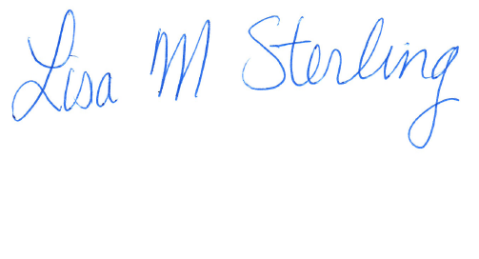 Lisa M. Sterling, P.E.Project ManagerCDM Smith Inc.Enclosures+cc:	Henry Freedenberg, FDEP	FILE